My Child’s Attendance/Participation Success PlanParents can make a significant difference in helping their child to show up to school each day. Please review the list and choose strategies that fit your daily schedule.POSSIBLE STRATEGIES FOR GOOD ATTENDANCE AND PARTICIPATIONI will talk to my child about how attending/participating in school every day will help my child do well in school and achieve my child’s hopes and dreams.I will keep an attendance/participation chart at home to track absences.At the end of the week, I will recognize my child for attending/participating in school every day with ___________________________________________________________________ (i.e., a visit to the park, a new book, a break from doing chores, a special treat, etc.)I will post my child’s current class schedule and log in information in a visible location.I will identify a quiet place for my child to take class. Or, I’ll ask my school if they have created study spaces with adult supervision. If I have multiple children, I’ll make a schedule.I will establish routines for bedtime, waking up and showing up for class.I will develop back-up plans for getting my child to school in person, or for logging in to class or completing an assignment when I can’t be there to help. I will identify a family member, neighbor or an older child who can help.If my child is absent, I will contact the teacher to find out what was missed.If my child seems bored, I will contact the teacher to discuss how we might make sure my child is engaged in learning.I will help keep my child healthy by making sure my child wears a mask as needed and get a flu vaccine and other required shots.I will set up non-urgent medical and dental appointments for weekdays after school.To support my child’s attendance/participation, I commit to the following:1.  	2.  	3.  	Parent/Caregiver Signature: 	Date   	Teacher Signature: 	Date 	MY FAMILY’S HELP BANKCREATE BACKUP PLANS FOR GETTING TO SCHOOLMY FAMILY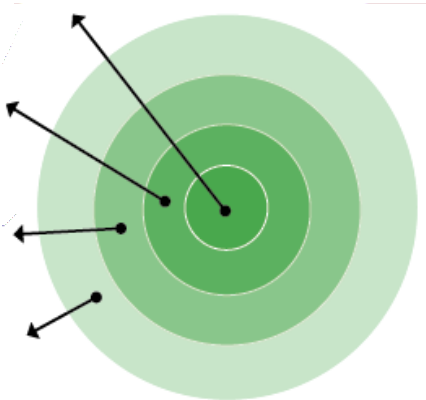 POTENTIAL HELPERSEVERYDAY HELPERSOCCASIONAL HELPERSMy Family:Everyday Helpers:Occasional Helpers:Potential HelpersMy Family:  List who lives in your house.Everyday Helpers:  Identify who you can call on to help your child attend/participate in school when you cannot. These are people like friends, neighbors and relatives who can help regularly.Occasional Helpers:  Identify people who probably cannot help every day, but can help in a pinch. Maybe it’s a godparent, a relative or a friend who lives outside your neighborhood but can be there for short stints.Potential Helpers:  Identify people who are part of your school community, place of worship or neighborhood who are able to help—if you ask.If I need help getting my child to attend/participate in school, I will ask the following people to be our back-up: Name: 		Best Contact Number:  	 Name: 		Best Contact Number:  	 Name: 		Best Contact Number:  	2022-2023 ACADEMIC CALENDARCheck the days when your child showed up to school (whether it was in person, online or involved completing an assignment). Mark absences with an X.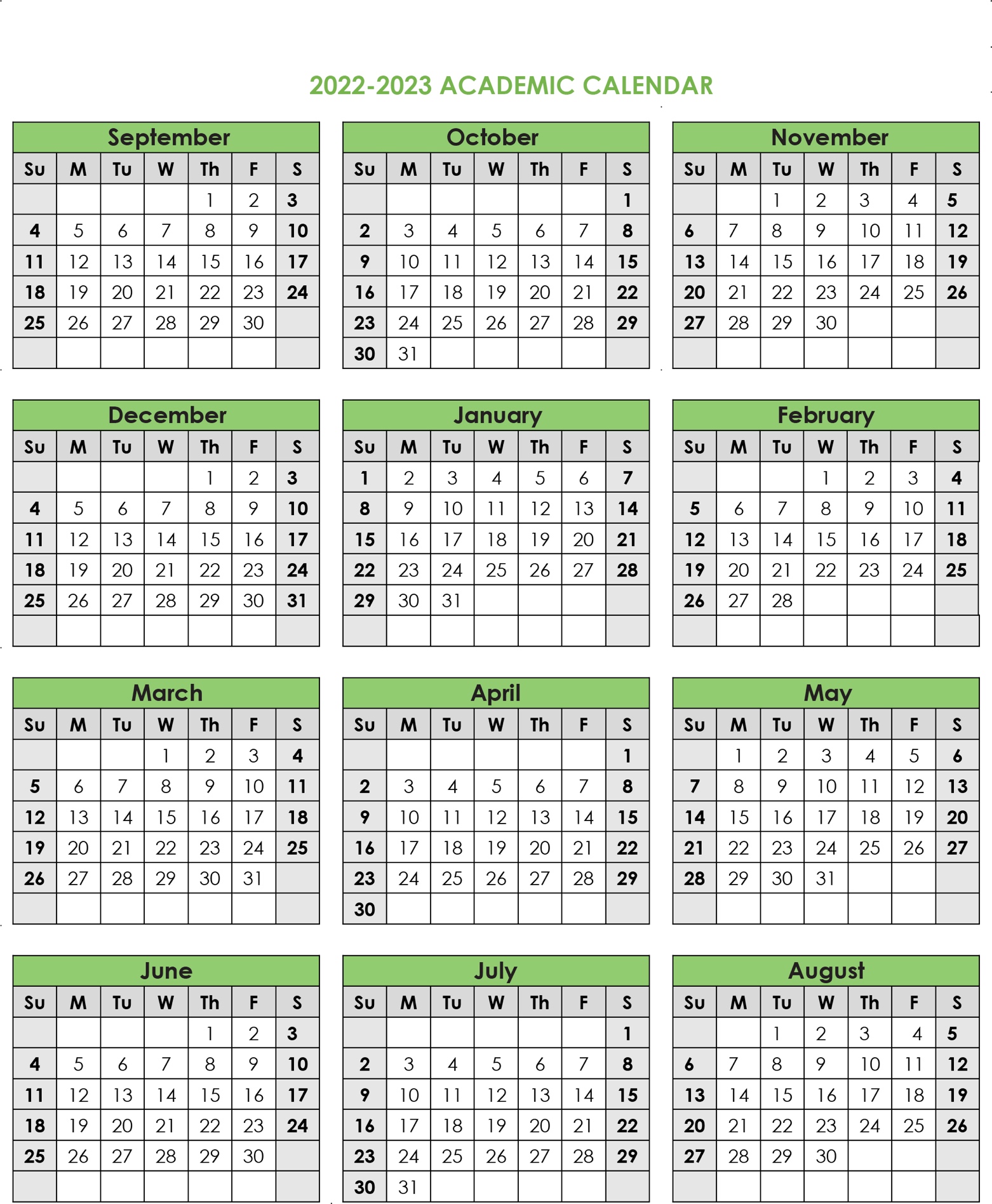 